          Croydon u3a Statement of 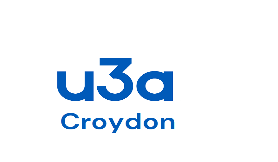 Commitment to our EnvironmentOur Promise:Croydon u3a recognises the importance, no matter how small, of the impact of our activities on the environment and we will constantly consider ways in which we can conserve energy and minimise waste in all activities that we undertake.Our commitment is:To communicate our environmental commitment to our members and the wider public and encourage them to support us.To integrate environmental concerns into all our planning and decisions.To encourage all our members to consider the impact they have on the environment in their daily lives.To inform our members about environmental issues that may affect them to help them conserve energy and reduce waste.To make efficient and environmentally responsible use of energy, water and other natural resources in all that we do.To minimise our waste and then reuse or recycle as much of it as is possible.To try to purchase products and services that do the least damage to the environment.To check whether venues operate a greener and cleaner environment policy.To make efficient use of natural light and to conserve energy by adopting an ‘only turn on when using’ approach to equipment.To encourage the use of public transport, walking, cycling and car sharing. To maintain some groups via an occasional or regular digital link to reduce the need for travel.To maintain an Environment and Climate Change Group for members to support and promote the profile of our environment throughout Croydon u3a so that we continue to update our knowledge and understanding of the changing issues.To seek a continuous improvement in the way we impact on the environment.© Croydon u3a  This document is the property of Croydon u3a but we are happy for it to be shared and edited  within the u3a as long as origination is indicated. www.u3asites.org.uk/croydon 